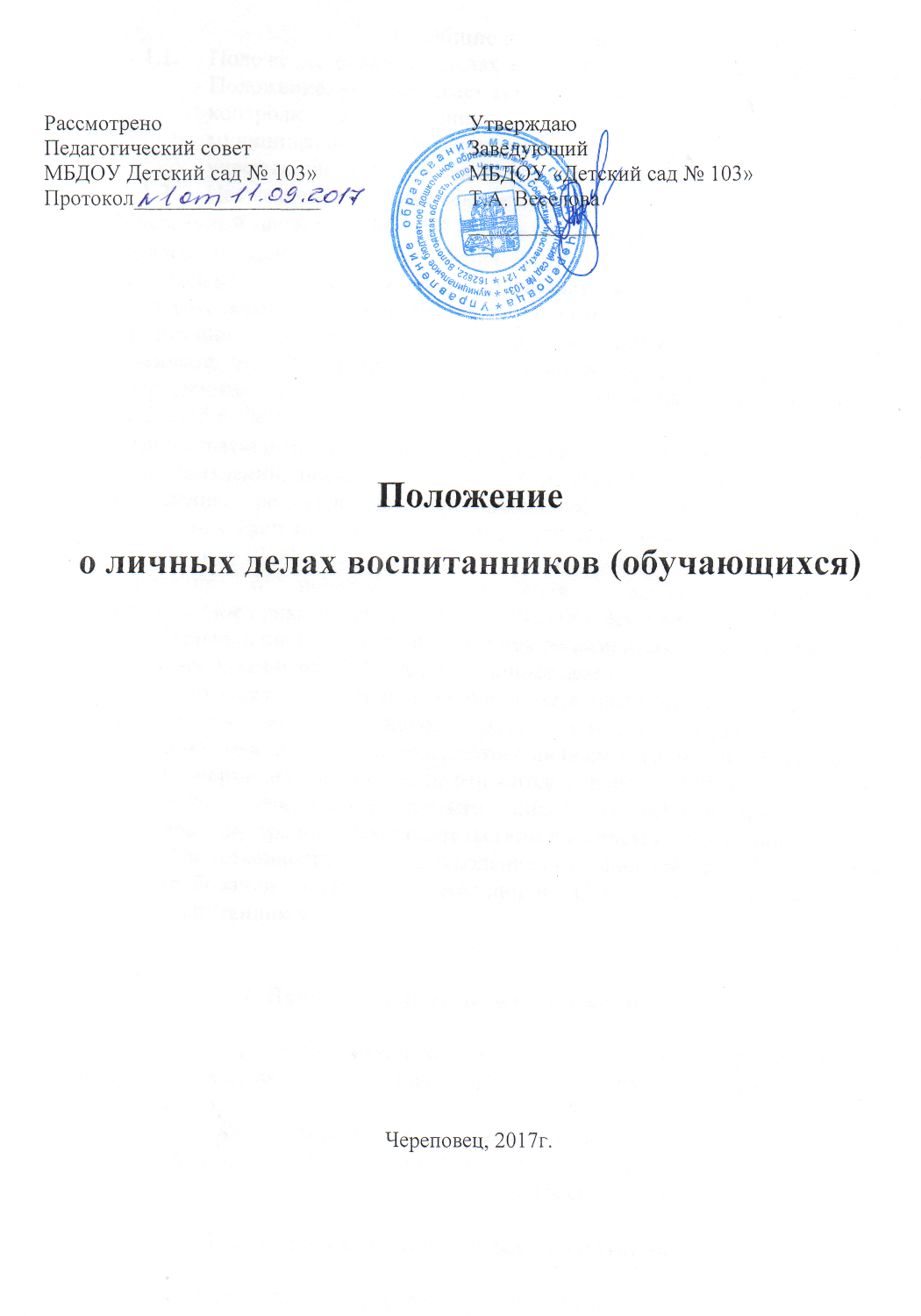 Общие положенияПоложение о личных делах воспитанников (обучающихся), далее Положение, устанавливает требования к формированию, ведению, контролю и хранению личных дел воспитанников в муниципальном бюджетном дошкольном образовательном учреждении «Детский сад № 103» (далее ДОУ)Настоящее положение ссылается на:Федеральный закон от 27.07.2006 № 152- ФЗ «О персональных данных»Порядок и условия осуществления перевода обучающихся из одной организации, осуществляющей образовательную деятельность по образовательным программам дошкольного образования, в другие организации, осуществляющие образовательную деятельность по образовательным программам соответствующего уровня и направленности, утвержденные приказом Министерства образования и науки РФ от 28.12.2015 г.  № 1527;Административный регламент предоставления муниципальной услуги по приму заявлений, постановке на учет и приему детей в образовательные учреждения, реализующие образовательную программу дошкольного образования (детские сады), утвержденный постановлением мэрии города Череповца от 12.09.2013 г. № 4273;Положение о порядке осуществления перевода воспитанников, утвержденное приказом заведующего  МБДОУ «Детский сад № 24».Целью данного Положения является регламентация работы с личными делами воспитанников ДОУ (далее – личные дела).Настоящее Положение является обязательным для исполнения всеми категориями работников ДОУ, которым функциональными обязанностями определена работа с личными делами воспитанников.Информация личного дела относится к персональным данным и не может передаваться третьим лицам, за исключением случаев, предусмотренных законодательством Российской Федерации.Ответственность за соблюдение установленных Положением требований возлагается на всех лиц, имеющих допуск к личным делам воспитанников.2. Понятие личного дело воспитанника2.1. Личное дело воспитанника ДОУ – это совокупность данных о воспитаннике, представленных в виде соответствующих документов (или их заверенные копии).2.2. Личное дело оформляется на каждого воспитанника ДОУ с момента зачисления его в ДОУ, накапливается в течение получением воспитанников дошкольного образования, до момента отчисления воспитанника из ДОУ.3. Формирование личного дела воспитанника 3.1.Личное дело воспитанника формируется из следующих документов: 3.1.1.Протокол автоматического комплектования или протокол комиссии по дополнительному комплектованию муниципальных дошкольных образовательных учреждений г. Череповца для дополнительного определения дошкольного учреждения.3.1.2.Заявление родителей (законных представителей) о приеме воспитанника в ДОУ.3.1.3. Документы, предоставляемые родителями (законными представителями) при зачислении:-копия документа, удостоверяющего личность родителя (законного представителя);-копия свидетельства о рождении ребенка или документ, подтверждающий родство заявителя (или законность представления прав ребенка);-копия свидетельства о регистрации ребенка по месту жительства или по месту пребывания на закрепленной территории или документ, содержащий сведения о регистрации ребенка по месту жительства или по месту пребывания или документ, полученный в порядке межведомственного взаимодействия в Управлении Федеральной миграционной службы России по Вологодской области;-копия документа, подтверждающего право заявителя на пребывание в Российской Федерации (для родителей (законных представителей) детей, являющихся иностранными гражданами или лицами без гражданства);- согласие родителей (законных представителей) на основании рекомендаций психолого-медико-педагогической комиссии на обучение по адаптированной образовательной программе (для родителей, имеющих ребенка с ограниченными возможностями здоровья);-копия заключения  территориальной психолого-медико-педагогической комиссии (для родителей, имеющих ребенка с ограниченными возможностями здоровья);-копия документа, подтверждающего право заявителя на внеочередное и первоочередное устройство ребенка в ДОУ либо устройство ребенка в ДОУ в сроки, предусмотренные нормативными правовыми актами (в случае если ребенок поставлен на учет для приема в Учреждения во внеочередном или первоочередном порядке).3.1.4. Договор об образовании по образовательным программам дошкольного образования между родителями (законными представителями) и ДОУ.3.1.5.Другие документы, которые могут быть в  личном деле воспитанника:-согласие родителей (законных представителей) воспитанника на обработку их персональных данных и персональных данных ребенка;-копия СНИЛС ребенка (для размещения в ведомственной системе);-копии документов об инвалидности воспитанника;-дополнительные соглашения об образовании по образовательным программам дошкольного образования между родителями (законными представителями) и ДОУ;-заявления и договора на обучение по дополнительным образовательным программам;-характеристики на воспитанника и заявления родителей, на основании которых они составлены;-социальный паспорт семьи (в случае если семья находится в зоне внимания);-заявление на перевод в другую группу;-заявление на отчисление;- иные документы.3.2. Личное дело содержит опись документов. 4. Ведение личного дела4.1. Личное дело имеет номер, соответствующий номеру записи в книге учета движения личных дел воспитанников.4.2. Формирование личного дела воспитанника осуществляет делопроизводитель.5. Хранение личных дел воспитанников5.1. Личные дела воспитанников формируются в одну папку. В папку вкладывается список группы в алфавитном порядке с указание номера личного дела. 5.2. Личные дела располагаются в папке в алфавитном порядке.5.4.Выдача личных дел для работы сотрудникам ДОУ осуществляется заведующим  ДОУ.6. Порядок выдачи личных дел воспитанников при выбытии из ДОУ6.1.При отчислении воспитанника из ДОУ, документы личного дела, указанные в пункте 3.1.3 настоящего Положения, выдаются родителям (законным представителям) воспитанников с отметкой в журнале учета выдачи личных дел воспитанников.6.2. Оставшиеся после выдачи документы личного дела передаются в архив ДОУ, где хранятся в течение 3 лет со дня отчисления воспитанника из ДОУ.